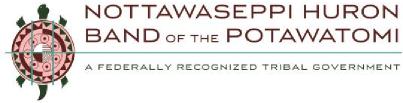 MNO BMADZEWEN • HEALTH AND HUMAN SERVICESNotice of Privacy PracticeYour Information. Your Rights. Our Responsibilities.This notice describes how medical information about you may be used and disclosed and how you can get access to this information. Please review it carefully.Your Rights You have the right to:Get a copy of your paper or electronic medical recordYou can ask to see or get an electronic or paper copy of your medical record and other health information we have about you. Ask us how to do this.We will provide a copy or a summary of your health information, usually within 30 days of your request. We may charge a reasonable, cost-based fee.Correct your paper or electronic medical recordYou can ask us to correct health information about you that you think is incorrect or incomplete. Ask us how to do this.We may say “no” to your request, but we’ll tell you why in writing within 60 days.Request confidential communicationYou can ask us to contact you in a specific way (for example, home or office phone) or to send mail to a different address.We will say “yes” to all reasonable requests.Ask us to limit the information we shareYou can ask us not to use or share certain health information for treatment, payment, or our operations. We are not required to agree to your request, and we may say “no” if it would affect your care.If you pay for a service or health care item out-of-pocket in full, you can ask us not to share that information for the purpose of payment or our operations with your health insurer. We will say “yes” unless a law requires us to share that information.Get a list of those with whom we’ve shared your informationYou can ask for a list (accounting of disclosure) of the times we’ve shared your health information for six years prior to the date you ask, who we shared it with, and why.We will include all the disclosures except for those about treatment, payment, and health care operations, and certain other disclosures (such as any you asked us to make). We’ll provide one accounting a year for free but will charge a reasonable, cost-based fee if you ask for another one within 12 months.Get a copy of this privacy noticeYou can ask for a paper copy of this notice at any time, even if you have agreed to receive the notice electronically. We will provide you with a paper copy promptly.Choose someone to act for youIf you have given someone medical power of attorney or if someone is your legal guardian, that person can exercise your rights and make choices about your health information.We will make sure the person has this authority and can act for you before we take any action.File a complaint if you believe your privacy rights have been violatedYou can complain if you feel we have violated your rights by contacting the HHSDepartment Compliance/Privacy Officer @Phone: (269) 223-2286Email: compliance.officer@nhbp-nsn.gov Complete a service complaint form in the front desk area and place it in the drop boxFile a complaint with the U.S. Department of Health and Human Services Office for Civil Rights by:Sending a letter to:Centralized Case Management OperationsU.S. Department of Health and Human Services200 Independence Avenue, S.W.Room 509F HHH Bldg.Washington, D.C. 20201Email: OCRComplaint@hhs.gov Calling 1-877-696-6775Visiting: https://www.hhs.gov/hipaa/filing-a-complaint/index.html We will not retaliate against you for filing a complaint.Your Choices You have some choices in the way that we use and share information as we:Tell family and friends about your condition, you have both the right and choice to tell us to:Share information with your family, close friends, or others involved in your careShare information in a disaster relief situationIf you are not able to tell us your preference, for example if you are unconscious, we may share your information if we believe it is in your best interest. We may also share your information when needed to lessen a serious and imminent threat to health or safety.In the following cases we will never share your information unless you give us written permission:Mental health careMarket our services and sell your informationRaise funds (We may contact you for fundraising efforts, but you can tell us not tocontact you again)Our Uses and Disclosures We may use and share your information as we:Treat youWe can use your health information and share it with other professionals who are treating you.Example: A doctor treating you for an injury asks another doctor about your overall health condition.Run our organizationWe can use and share your health information to run our practice, improve your care, and contact you when necessary.Example: We use health information about you to manage your treatment and services.Bill for your servicesWe can use and share your health information with insurance companies, health plans, or other Health plans to bill and collect payments.Example: We give information about you to your health insurance plan so it will pay for your services.We can use and share your health information with clearinghouses, collection agencies and other subcontractors engaged in obtaining payment for care.Help with public health and safety issuesWe can share health information about you for certain situations such as:Preventing diseaseHelping with product recallsReporting adverse reactions to medicationsReporting suspected abuse, neglect, or domestic violencePreventing or reducing a serious threat to anyone’s health or safetyDo researchWe can use or share your information for health research.Comply with the lawWe will share information about you if state or federal laws require it, including with the Department of Health and Human Services if it wants to see that we’re complying with federal privacy law.Respond to organ and tissue donation requestsWe can share health information about you with organ procurement organizations.Work with a medical examiner or funeral directorWe can share health information with a coroner, medical examiner, or funeral director when an individual dies.Address workers’ compensation, law enforcement, and othergovernment requestsWe can use or share health information about you:For workers’ compensation claimsFor law enforcement purposes or with a law enforcement officialWith health oversight agencies for activities authorized by lawFor special government functions such as military, national security, and presidential protective servicesRespond to lawsuits and legal actionsWe can share health information about you in response to a court or administrative order, or in response to a subpoena.Our Responsibilities We are required by law to maintain the privacy and security of your protected health information.We will let you know promptly if a breach occurs that may have compromised the privacy or security of your information.We will follow the duties and privacy practices described in this notice and give you a copy of it.We will not use or share your information other than as described here unless you tell us we can in writing. If you tell us we can, you may change your mind at any time. Let us know in writing if you change your mind.For more information see: www.hhs.gov/ocr/privacy/hipaa/understanding/consumers/noticepp.html. Changes to the Terms of this NoticeWe can change the terms of this notice, and the changes will apply to all information we have about you.The new notice will be available upon request, in our office, and on our web site.References:HHS.gov(March 2018) https://www.hhs.gov/hipaa/for-professionals/privacy/guidance/model-notices-privacy-practices/index.html IHS.gov (March 2018)https://www.ihs.gov/foia/includes/themes/responsive2017/display_objects/documents/HIPAAPRI  VACYPRACT.pdf HHS.gov (March 2018) www.hhs.gov/ocr/privacy/hipaa/understanding/consumers/index.html. 